АДМИНИСТРАЦИЯ ГАВРИЛОВСКОГО СЕЛЬСОВЕТА САРАКТАШСКОГО РАЙОНА ОРЕНБУРГСКОЙ ОБЛАСТИП О С Т А Н О В Л Е Н И Е_________________________________________________________________________________________________________06.04.2020				с. Гавриловка		   № 33-пВ соответствии с Указом Президента Российской Федерации от 2 апреля 2020 года №239 «О мерах по обеспечению санитарно-эпидемиологического благополучия населения на территории Российской Федерации в связи с распространением новой коронавирусной инфекции (COVID-19), указом Губернатора Оренбургской области от 04.04.2020 № 159-ук «О внесении изменений в указ Губернатора Оренбургской области от 17.03.2020 №112-ук»:1. Внести в постановление администрации Гавриловского сельсовета Саракташского района Оренбургской области от 30.03.2020 № 28-п «О мерах по противодействию распространению в администрации муниципального образования Гавриловский сельсовет Саракташского района Оренбургской области новой коронавирусной инфекции (2019-nCoV)»1.1. В пункте 2 Постановления слово «приложению» заменить на слово «приложению № 1»1.2. Постановление дополнить пунктом 2.1. следующего содержания:  «2.1. Утвердить список муниципальных служащих, обеспечивающих с 6 по 10 апреля 2020 года функционирование администрации муниципального образования Гавриловский сельсовет Саракташского района Оренбургской области согласно приложению к настоящему постановлению.»2. Специалисту администрации Гавриловский сельсовет Саракташского района Оренбургской области Вахитовой Е.В. ознакомить с настоящим постановлением  под личную роспись всех сотрудников администрации муниципального образования Гавриловский сельсовет Саракташского района Оренбургской области.3. Постановление вступает в силу со дня его подписания и подлежит размещению на официальном сайте администрации муниципального образования Гавриловский сельсовет Саракташского района Оренбургской области.4. Контроль за исполнением настоящего  постановления оставляю за собой.Глава Гавриловского сельсовета                                           Е.И. ВарламоваОзнакомлены: глава Гавриловского сельсовета:Специалист 1 категории администрации:Приложение к постановлению администрации Гавриловского сельсоветаот 06.04.2020 г. № 33-пСПИСОКмуниципальных служащих, обеспечивающих с 6апреля по 10 апреля 2020 года функционирование администрации муниципального образования Гавриловский сельсовет Саракташского района Оренбургской области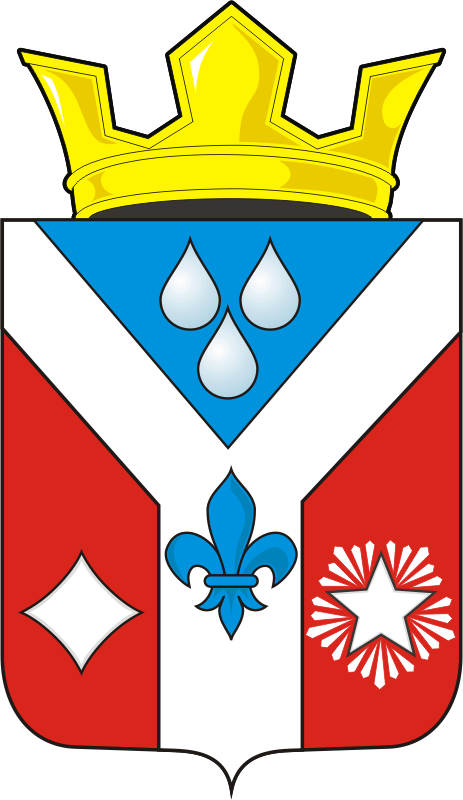 О внесении изменений в постановление администрации Гавриловского сельсовета Саракташского района Оренбургской области от 30.03.2020 № 28-п «О мерах по противодействию распространению в администрации муниципального образования Гавриловский сельсовет Саракташского района Оренбургской области новой коронавирусной инфекции (2019-nCoV)»Должность, телефонФИОПонедельник6 апреляВторник7 апреляСреда8 апреляЧетверг9 апреляПятница10 апреляГлава Гавриловского сельсоветаВарламова Елена Ивановнас 9:00 до 13:00с 14:00 до 17:00 – удаленный режим с 9:00 до 13:00с 14:00 до 17:00 – удаленный режимс 9:00 до 13:00с 14:00 до 17:00 – удаленный режимс 9:00 до 13:00с 14:00 до 17:00 – удаленный режимс 9:00 до 13:00с 14:00 до 17:00 – удаленный режимСпециалист 1 категории администрацииВахитова Екатерина Викторовнас 9:00 до 13:00с 9:00 до 13:00с 9:00 до 13:00с 9:00 до 13:00с 9:00 до 13:00